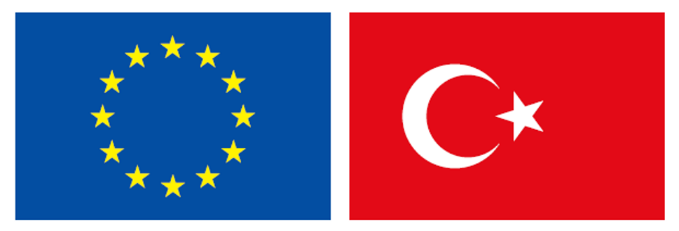 This Programme is funded by the European Union Local publication for Call for ProposalsTown Twinning between Turkey and EU-II (Twinning for a Green Future) Grant Scheme (TTGS-II)TR2020/DG/01/A2-01EuropeAid/173144/ID/ACT/TRThe Central Finance and Contracts Unit on behalf of the Republic of Turkey is seeking proposals to be implemented in Turkey with financial assistance from the Annual Action Programme for Turkey for the year 2020 under the Instrument for Pre-accession Assistance-II (IPA II). The call for proposals aims to create sustainable structures for stimulating exchange between local administrations in Turkey and local authorities in EU Member States in areas relevant to climate and environment oriented actions.The full guidelines for grant applicants are available for consultation on the following internet sites: https://webgate.ec.europa.eu/europeaid/online-services/index.cfm?do=publi.welcome, http://www.cfcu.gov.tr, https://www.tbb.gov.tr and http://www.ab.gov.tr.The deadline for submission of proposals is 01.03.2022 at 17:00 hrs (local time). An information meeting(s) on this call for proposals will be held. For the exact date(s) and location(s) of the information meeting(s), please follow the CFCU website at http://www.cfcu.gov.tr, Union of Municipalities of Turkey website at https://www.tbb.gov.tr and the Directorate for EU Affairs of the Ministry of Foreign Affairs website at http://www.ab.gov.tr.